ВИЧ  не выбирает – выбираешь ТЫ! Выбери жизнь!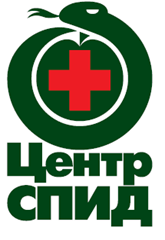 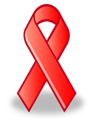 ВИЧ – Вирус Иммунодефицита Человека  находится у инфицированного человека  в:  крови,  семенной жидкости,  вагинальном секрете, грудном молоке. ВИЧ-инфекция – хроническое заболевание, вызываемое Вирусом Иммунодефицита Человека (ВИЧ). ВИЧ размножается  в клетках иммунной системы и  уничтожает их. При этом организм человека остаётся без защиты от бактериальных, вирусных, грибковых инфекций, онкологических заболеваний, происходит переход ВИЧ-инфекции в заключительную стадию – СПИД:  Синдром Приобретённого Иммунодефицита.Можно ли вылечить  ВИЧ-инфекцию?К сожалению, ВИЧ-инфекция до настоящего времени – неизлечимое заболевание.  Однако существует специальное лечение, которое  контролирует и предотвращает развитие ВИЧ-инфекции.  Антивирусная терапия (АВТ) – это  препараты, которые блокируют размножение ВИЧ в организме и не позволяют разрушаться иммунной системе. Эти препараты не уничтожают сам вирус, а позволяют  продлить жизнь. Переход ВИЧ-инфекции в стадию СПИДа можно предупредить, если человек  своевременно и постоянно принимает  АВТ. Лечение в Российской Федерации для ВИЧ-инфицированных граждан РФ бесплатно.Как происходит заражение ВИЧ-инфекцией?Есть три пути заражения: половые контакты без презерватива,  употребление инъекционных наркотиков,  от ВИЧ-инфицированной  матери к ребёнку во время   беременности, родов, кормлении грудью.ВИЧ может заразиться каждый, у кого в жизни есть  риски.Вирусу безразличны пол, возраст, социальное положение, сексуальная ориентация и жизненные приоритеты человека, главное для ВИЧ – попасть в организм человека.Защити жизнь и здоровье!Будьте верны друг другу в паре,  используйте презервативы при интимных контактах, если не знаете ВИЧ-статус партнёра,  не пробуйте наркотики – никакие и никогда,  при необходимости пользуйтесь только одноразовыми стерильными иглами, шприцами, растворами для инъекций,  не забывайте, что единственный рискованный случай может привести к заражению ВИЧ-инфекцией.Нет риска заразиться ВИЧ-инфекциейПри дружеских контактах, пользовании  общими предметами на работе, дома, в гостях,  в общественном транспорте, при посещении спортзала, бассейна, бани, туалета, при рукопожатиях, объятиях, поцелуях,  через слюну, слёзы, пот, выделительные субстраты человека, при укусах кровососущих насекомых, контактах с животными.Почему нужно обследоваться на ВИЧЕсли человек понимает, что в его жизни были риски заражения ВИЧ, обследование избавит его от тревоги и сомнений. Зная свой ВИЧ-статус, человек может защитить от заражения близких людей, снизить риск заражения будущих детей, выяснить причину плохого самочувствия и получить информацию о состоянии своего здоровья. Раннее выявление ВИЧ-инфекции  и  своевременное начало лечения не позволит  болезни перейти в стадию СПИДа  и сохранит качество жизни.Тест на ВИЧ бесплатно (для граждан РФ) можно сдать в поликлинике по месту жительства или в Центре СПИД по адресу: Ярославль, проспект Октября, д.71 (с понедельника по пятницу, с 8.00. до 14.00.).  «Горячая линия» по вопросам обследования и консультирования – (4852)32 82 94. 